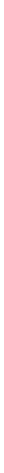 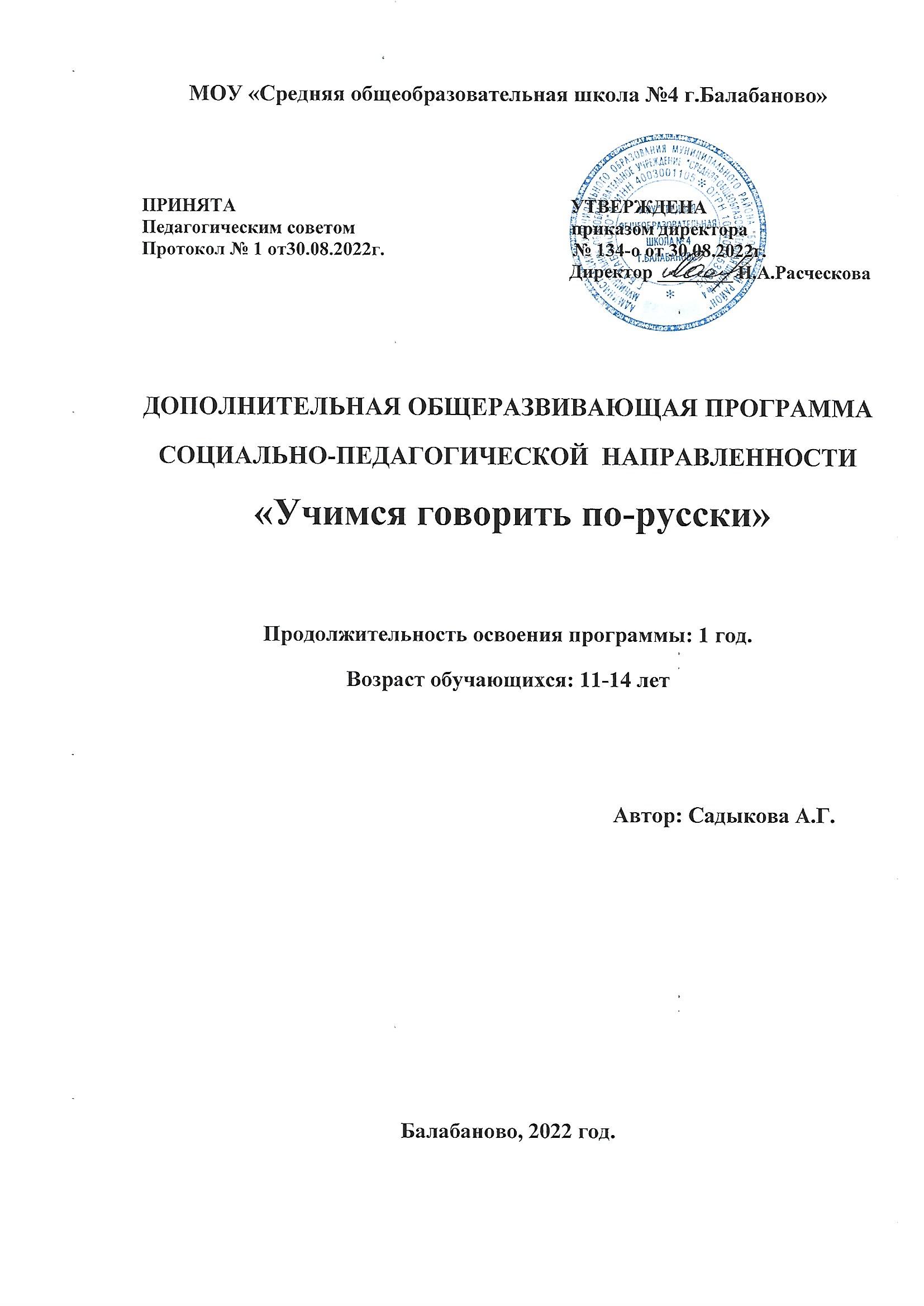 ПояснительнаязапискаВшколахРоссийскойФедерацииобучаетсябольшоеколичестводетейизсемейпереселенцев ближнего и дальнего зарубежья. Для данных детей русский язык не являетсяродным и, если они не обучались по российским образовательным программам и учебникам,представляет огромную трудность.Поэтому одной изактуальных проблем последних летявляется обучение детей- мигрантов (инофонов) русскому языку с разным уровнем развитияречи,атемболеедвуязычия.Инофоны–этоте,ктовыросилиочутилсявусловияхдвуязычия:всемьеребенокслышитодинязык,авнесемьи–другой.Инофонизмразвиваетсястихийно,еслиродителинепланируютзаранее языковое общения с ребенком, смешивают их сами, не контролируют речь ребенка, необращаютвниманиянаеёнедостатки.Такимдетямоченьсложноучиться,таккакпередосмыслением учебного материаланужно осмыслить звучащую речь.К сожалению, проблема плохого знания русского языка не единственная. Не менее сложнопротекает социальная и психологическая адаптация обучающихся к новой культуре: традициямиобычаям, ценностнымориентирам,новымотношениямвколлективе.ПроведенныйанализнациональногосоставаучащихсяМОУ «Средняя общеобразовательная школа № 4 г. Балабаново» Калужскойобластипоказал,чтопочтитретьсоставадети-нерусскойнациональности,внекоторыхклассахихколичестводостигает40%,изнихполовинаслабовладеетрусскимязыком.На  основании  вышеизложенного  возникла  необходимость  создания	программыпедагогическойподдержки детей-инофоновРКИ«Учимся говорить по-русски»Цельданного курса:формирование, развитие икоррекцияустнойиписьменнойречидетей-инофоновОсновныезадачикурса:обогащатьсловарныйзапасучащихся;формироватьнавыкисловообразованияисловоизменения;обучатьправильномусогласованиюразличныхчастейречи;обучать правильномуграмматическомуоформлению предложений;способствовать формированию связной речи.Основныепринципыпостроениякурса:Подбор грамматических и лексических тем и их последовательность определяется какспецификойречевогонарушения,такиособенностямиусвоениярусскогоязыкадетьмисинофонизмом,сучетомтакихважнейшихпринциповкоррекционнойпедагогики,каксистемность,комплексность,принципразвития, онтогенетическийпринцип.Программа курса позволяет реализовывать общедидактические принципы, занимающиеважноеместовкоррекцииречевыхнарушений,аименно:наглядность,доступность,сознательность,активность,индивидуальныйподход,принципыпедагогикисотрудничества.Основныеметодыобучения:практические;наглядно-демонстрационные;игровые;методыролевогомоделированиятиповыхситуаций;словесные.ОбщаяхарактеристикакурсаРКИПрограмма курса включает в себя два раздела, определяющие изучаемые грамматическиеи лексические темы. Такая структура позволяет реализовывать лексико-грамматический подходк материалу.Этот подход является основным при изучении русского языка как иностранного испособствуетрасширениюисовершенствованиюсловарногозапасаучащимисяприодновременнойработенадразличными грамматическими категориями.По своей структуре занятие включает в себя организационно-подготовительный, основнойизаключительный этапы.Задачейподготовительногоэтапаявляетсясозданиеположительногоэмоциональногофона, снятие утомления или чрезмерного возбуждения, развитие артикуляционной моторики ифонематическоговосприятия.Задачейосновногоэтапаявляетсяработанадактивизациейсловаря,практическимусвоением той или иной грамматической категории, развитием связной речи.Обязательнымусловиемявляетсянеоднократноевыполнениезаданийтойилиинойграмматическойнаправленности.Всерединеосновногоэтапапроводитсядинамическаяпауза,содержаниекоторойвбольшинствеслучаевсоответствуетлексическойтемезанятия.Задачейзаключительногоэтапаявляетсяподведениеитоговзанятия,сообщениедомашнегозадания,обсуждениерезультатов работы.Программанаправленанаразвитие,творческихспособностей,умениеслушатьиконтролироватьсвоюичужуюречь,формированиеуважительногоотношениякчеловеку,организациюактивнойречевойдеятельностиучащихся.Разработаннаяпрограммасоздаетосновудля развития речи школьников.ОписаниекурсаРКИ«Учимся говорить по-русски»Занятия по данной программе проводятся в количестве 2 часов в неделю в течение одногогода и составляют 70 часов. Рабочая программа составлена для двух категорий учащихся. Впервуюгруппувходятдети,невладеющихустноймонологической(русской)речью,вовторую-испытывающихтрудностивписьменноймонологической(русской)речи.Программарассчитананадетей,плохоговорящихнарусскомязыкеиобучающихсявМОУ«Средняя общеобразовательная школа №4г.Балабаново»Описание ценностных ориентиров содержаниякурса«Учимся говорить по-русски»Ведущееместовсистемеобщегообразованиязанимаетрусскийязык.Этообусловленотем,что русский язык является государственным языком Российской Федерации, родным языкомрусскогонарода,средствоммежнациональногообщения.Изучениерусскогоязыкаспособствуетформированиюуучащихсяпредставленийоязыкекакосновномсредствечеловеческогообщения,явлениинациональнойкультурыиосновенациональногосамосознания.В процессе изучения русского языка у учащихся формируется позитивное эмоционально-ценностноеотношениекрусскомуязыку,стремлениекегограмотномуиспользованию,пониманиетого,чтоправильнаяустнаяиписьменнаяречьявляютсяпоказателемобщейкультуры человека. На уроках русского языка ученики получают начальное представление онормах русского литературного языка и правилах речевого этикета, учатся ориентироваться вцелях,задачах,условияхобщения,выбореадекватныхязыковыхсредств,дляуспешногорешениякоммуникативной задачи.Русскийязыкявляетсядляучащихсяосновойвсегопроцессаобучения,средствомразвитияих мышления, воображения, интеллектуальных и творческих способностей, основным каналомсоциализации личности. Успехи в изучении русского языка во многом определяют результатыобученияпо другимшкольнымпредметам.Личностные,метапредметныеипредметныерезультатыосвоениякурсаЛичностныеУУДдолжныотражать:воспитаниечувствалюбвииуважениякрусскомуязыку;осознаниеположительногоотношениякнародам,говорящимнаразныхязыках;формирование	навыков	сотрудничества	в	процессе	выполнения	совместнойдеятельности;формированиетолерантногоотношенияккультуреитрадициямразныхнародов.МетапредметныерезультатыПознавательныеУУД:самостоятельноеизвлечениенужнойинформации;определениелексико-грамматическихпонятийиприведение	своихпримеровпоаналогии;осознанийпоставленной задачи,восприятиееёнаслух,решать её;составлениенебольшихтекстовпопредложеннойтеме;осуществлениесравнения,сопоставления,классификациипозаданнымпризнакам;работасразнымивидамиинформации(представленнымивтекстовой,иллюстративной,дидактическойформе)РегулятивныеУУД:планирование(совместносучителем)своихдействийвсоответствииспоставленнойзадачейиусловиями еёреализации;выполнениедействийпонамеченномуплану,атакжепоинструкциям;определение	правильностьграмматическихосновнаслух,корректировкавслучаерасхождениясэталоном;оцениваниерезультатасвоих действий,внесениесоответствующих коррективКоммуникативныеУУД:слушаниесобеседникаипониманиеречи других;участие в диалоге, общей беседе, выполнение правил речевого поведения (не перебивать,выслушивать,стремиться понятьречь собеседника);умениезадаватьвопросы,адекватныеречевойситуации,грамотноотвечатьнапоставленныевопросы,строитьпонятныеграмматически оформленныевысказывания;уметьсотрудничатьсосверстниками,работатьвгруппах.Предметныерезультатыосвоениярусскогоязыка(неродного):Совершенствование видов речевой деятельности (аудирования, чтения, говорения иписьма)РасширениезнанийорусскомязыкеОбогащение активного и пассивного словарного запаса языка,расширение объемаиспользуемыхвречиграмматическихсредствдлясвободноговыражениямыслей.Овладение основными нормами литературного языка; приобретение их использованияв речевой практике при создании устных и письменных высказываний формированиеответственности заязыковую культурукак общечеловеческуюценностьСодержаниекурса.ПрограммаРКИ«Учимся говорить по-русски»длядетей-мигрантов(инофонов)МОУ«Средняя общеобразовательная школа№ 4 г Балабаново» составлена в соответствии с Федеральным государственным образовательным стандартомначальногообщегообразованиянаосновеКонцепциидуховно-нравственногоразвитияивоспитанияличностигражданинаРоссии,Рабочая программа составлена на основе УМК «Русский язык: от ступени к ступени»КакоринойЕ.В,КостылевойЛ.В.,СавченкоТ.В.,СиневойО.В.,ШоринойТ.А. иадаптированакприменениюнабазешколы.Определение уровня владения языком должно начинаться с изучения уровня владенияязыком,котороеследует проводить вдвухнаправлениях:изучениефакторов,влияющихнауровеньязыковойподготовкиобучающегося;определениеисходногоуровнявладениярусскимязыком(особенностифункционирования русского языка в регионе, откуда прибыл ученик; наличие или отсутствиерусскойязыковойсреды, язык всемьеит.д.)Беседысучащимися,тестированиепозволяютопределитьуровеньвладениярусскимязыком(всоответствии сФГОС).среднийуровень–акцент,ошибкивударениииинтонационномоформлении,лексическаяиграмматическаяинтерференция.Ученикструдомпонимаетобъяснениеучителяиз-занезнаниятерминови словесныхсочетаний, используемыхв учебныхдисциплинах.слабый уровень – ученик с трудом, но понимает русскую речь, умеет читать, писать нарусскомязыке,говоритьнаопределенныетемы(осебе,осемье,общатьсявмагазине,транспортеи т.п). Лексический запас очень ограничен. Сильный акцент, мешающий общению. Сильнаялексическая и грамматическая интерференция из-за влияния родного языка, замедленный темпречи, потому что ученик постоянно «ищет» слова для выражения своей мысли (переводит сродного языка).нулевой уровень – ученик почти не понимает русскую речь, плохо читает и пишет нарусскомязыке.Лексическийзапасоченьограничен. Сильновыраженныйакцент.Содержаниереализациипрограммы:-определениеуровняикомплектованиегруппы;(Приложение1)проведениезанятийсогласнокалендарно-тематическомупланированию;организацияпсихолого-педагогическойпомощиобучающимся;разработкапамятоксосправочнымиматериаламипорусскомязыку.Организацияреализациипрограммы:учебныйплан;системаусловийреализацииСистемаоценкидостиженияпланируемыхрезультатовдолжна:определитьсоставинструментарияоценивания;обеспечитькомплексныйподходкоценкерезультатов освоенияпрограммы;обеспечитьоценку динамикииндивидуальныхдостижений,обучающихсявпроцессеосвоенияпрограммы«Учимся говорить по-русски»;Предусматривать использование разнообразных методов и форм,взаимно дополняющихдругдруга.Условияуспешногообучениядетей-инофонов:тесноесотрудничествоучителя,психолога,логопеда,социальногопедагога(помощьвобеспеченииусловийсоциализациичерез взаимодействиеисотрудничество);чёткоскоординированнаяпрограмма(постепенноеусложнениезаданийиречевогоматериала);работассемьей(беседы,консультации);привлечениедетейвспортивныесекции,кружкипоинтересам(созданиесредыуспехаидоброжелательногообщения междудетьми);Планируемыерезультатыосвоенияпрограммы«Русскийязыкдлявсех»должны:обучитьучащихсярусскомуязыкусогласно требованиямФГОС;адаптироватьдетей-мигрантовксоциально-культурнымусловиямпроживаниявРоссии,вчастностивг.БалабановоПРИЛОЖЕНИЕ1Комплектование группИндивидуальная диагностическая карта речевого развития детей-инофоновФамилия,имяученика:		 Возраст:		 Класс:		 ДатапоступлениявМОУСОШ№ 4 г. Балабаново»:		ПРИЛОЖЕНИЕ2Обучающий научится:ЧтениеУчащийсядолженуметьпрочитатьивыполнитьсформулированноезадание.УчащемусяпредъявляетсятекстпоотработаннойтематикеКтекстуможнодатьнеобходимыйкомментарий(грамматический,лексический,смысловой).Текстчитаетсяпросебябезсловаря.Количествовоспринимаемойинформации–80-90%.Показателемсформированностиуменияявляетсяколичествои качествовоспринятойинформации.ГоворениеУчащийся должен уметь вестидиалог-расспрос с целью получения информации позаданнойтемеприменительнокречевойситуации.Диалог-расспросведетсябезподготовки.Учащийся должен уметь устно воспроизводить прочитанное или прослушанное в видемонолога-воспроизведения(пересказ)сопоройнавербальныесредства(план,опорныепредложения, опорные слова), невербальные средства (схема, таблица, тематическая картинка,видеоряд). Монолог воспроизводится после 5-минутнойподготовки. Тематика определяетсяспискомизученныхтем.Учащийся долженуметьстроитьипродуцироватьсамостоятельноемонологическоевысказывание на определенную тему с опорой на вербальные и невербальные средства. Данныйтип монолога представляет собой реализацию самостоятельной программы высказывания наоснове комбинирования полученной ранее информации. На подготовку монолога отводится 10минут.Учащийсядолженвоспроизвести2-3выученныхранеестихотворения.Письмо1. Учащийся должен уметь записывать под диктовку отдельные слова, словосочетания инебольшиетексты попредъявленномуранеематериалу.(Диктант).Тематическое планирование для группы детей, невладеющих устной монологической(русской)речью.РКИ-первый год обучения.Тематическое планирование для группы детей,невладеющихустной монологической(русской)речью.РКИ-второйгодобучения.Тематическое планирование для группы детей, испытывающих трудности в письменноймонологической(русской) речиРКИ-первыйгодобучения.Тематическое планирование для группы детей, испытывающих трудности в письменной монологической(русской) речиРКИ-второй год обучения.Тематическоепланированиедлягруппыдетей,невладеющих устной монологической(русской)речью.РКИ-первыйгодобученияТематическоепланированиедлягруппыдетей,невладеющихустноймонологической(русской)речью.РКИ-второйгодобученияТематическоепланированиедлягруппыдетей,испытывающихтрудностивписьменноймонологической(русской)речиРКИ-первый год обученияТематическоепланированиедлягруппыдетей,испытывающихтрудностивписьменноймонологической(русской)речиРКИ-второйгод обучения.Видыработ:лингвистическиедидактическиеигрынаразвитиелексико-грамматическихпонятий;работаскарточками, схемами, мнемотаблицами;письмоподдиктовку,списывание,заучивание,повторение,проговариваниевследзаучителем.РекомендуемаялитературадляпреподаванияпрограммыучебногокурсаРКИ«Учимся говорить по-русски»:КакоринаЕ.В.Обазовых принципахиметодах преподаванияРКИвшколеСавченкоТ.В.,СинёваО.В.,ШоринаТ.А.МетодикаРКИ.Обучениеграмматики.	СавченкоТ.В.,КакоринаЕ.В.Программапорусскомуязыкукакиностранномудлядетей,невладеющихилислабовладеющихрусскимязыком.Акишина А.А., Акишина Т.Е Учимся учить детей русскому языку (в помощь родителямиученикам) – русскийязык.  Курсы, 2007.АлиевР.,КажеН.Билингвальноеобразование.Теорияипрактика.Рига:«RETORIKAA»,2005.Балыхина Т.М. Методика преподавания русского языка как неродного, нового. М.:ИздательствоРоссийскогоуниверситетадружбы народов,2007.Барышникова Е.Н., Денисова А.А. Чебурашка и его друзья: Пособие по развитию речи сиспользованиеммультфильмов. М.:Издательство РУНД. 2006.Бердичевский А.Л. Почему? Книга для чтения с комментариями. М.: Русский язык.Курсы2012.Быстрова Е.А.Русская фонетика. 5 класс: Учебное пособие по русскому языку(неродному)языку. Издательство: Дрофа,2009.Вохмина Л.П., Осипова И.А. Русский класс. Учебник и рабочая тетрадь + СD. М.:Русскийязык для детей.СПб.:Златоуст, 2007.ГолубеваА.В.Картинныйсловарьрусскогоязыкадлядетей.М.,2014ГолубеваА.В.Первыеурокирусскогописьма.СПб.:Златоуст,2011Губанова Т.В., Нивина Е.А. Русский язык в играх: Учебно-методическое пособие,Тамбов:ИздательствоТГТУ, 2007.ИвановаЭ.И.Истоки:учебныйкомплекспорусскомуязыкудлядетейбилингвов:учебник,рабочая тетрадь. М.:Русский язык.Курсы, 2012.Играемсместоимениями:Пособиедляначинающихизучатьрусский	/под ред.Л.С.Дьяченко,О.Э.Чубаровой.М.: Русскийязык. Курсы.2008.Играй-кавпадежи.Пособиедляначинающихизучатьрусский	/под ред.Л.С.Дьяченко,О.Э.Чубаровой.М.:Русскийязык.Курсы.2007.Казнышкина И.В. Коммуникативные игры на уроках русского языка как иностранного:учебноепособие. М.: Русский язык. Курсы 2012.Какорина Е.В. Говорю и пишу по-русски. От буквы к слову. Часть 1,2. Учебное пособиедлядетей 8-12 лет. М.: Русскоеслово,2008.Какорина Е.В., Костылева Л.В., Савченко Т.В. Говорю и пишу по-русски(в 3 ч.)Учебноепособиедля детей 8-12лет. М.: Русскоеслово,2008.Какорина Е.В., Костылева Л.В., Савченко Т.В. Русский язык: от ступени к ступени.Комплект учебных пособий для детей младшего и среднего школьного возраста, невладеющихили слабо владеющихрусскимязыком(в3ч.)Части 1,2,3,М.:Издательскийдом«Этносфера»,2007.Материально-техническоеобеспечениеВозрастныепсихологическиеособенностишкольниковделаютнеобходимымформированиемоделированиякакуниверсальногоучебногодействия.Поэтомупринципнаглядности является одним из ведущих принципов обучения в так как именно наглядностьлежитвосновеформированияуменияработатьсмоделями.Другимсредствомнаглядностислужитмультимедийноеоборудование.ОноблагодаряИнтернету иединойколлекциицифровыхобразовательныхресурсовпозволяетобеспечитьнаглядныйобразкподавляющемубольшинствутемкурса«Русскийязыккакиностранный».В ходе изучения курса «Русский язык как иностранный» школьники на доступном для нихуровнеовладеваютметодамипознания,включаяобсуждениеситуаций,наблюдение,исследование.Дляэтогообразовательныйпроцессдолженбытьоснащённеобходимымитаблицами,репродукциями картин,карточками,раздаточнымматериалом.№п/ пВидыречевыхзнанийЗнаетЧастичнознаетЧастичнознаетНезнает1.ЗнаниебукврусскогоалфавитаВидыречевыхуменийУмеетДопускает ошибки/затрудняетсяДопускает ошибки/затрудняетсяНеумеетВладениенавыкамиописанияиповествованияРассуждениеУмениесоставлятьтекстпосериикартинокназыватьсловасоставлятьсловосочетаниясоставлятьпредложениясоставлятьтекстУмениеработать стекстомнахождениеинформации-интерпретацияинформацииосмыслениеинформацииТехническаястороначтенияКоличествословвминутуКоличество ошибокСпособчтенияПониманиесмыслапрочитанного№п/пРазделыКол-вочас.1Фонетика.Графика.182Морфология.Имясуществительное73Местоимения.64Имяприлагательное85Глагол56Синтаксис.127Словообразованиеи работастекстом138Урокобобщения1№п/пРазделыКол-вочас.1Повторение.82Морфология.Имясуществительное313Имяприлагательное104Глагол175Работастекстом36Урокобобщения1№п/пРазделыКол-вочас.1Фонетика.Графика.152Морфология.Имясуществительное43Местоимения.44Имясуществительное35Имяприлагательное126Глагол57Синтаксис.118Словообразованиеи работастекстом159Урокобобщения1№п/пРазделыКол-вочас.1Морфология.Имясуществительное252Имяприлагательное103Глагол124Наречие45Причастие66Деепричастие57Работастекстом78Урокобобщения1№ГрамматическиетемыК-вочасовЛексическиетемыХарактеристикадеятельностиучащихсяСодержание1-2Введение. РусскаяречьАлфавит.2СемьяРассуждать о значении языка и речи вжизни людей, о роли русского языка.Анализировать речь людей (прианализетекстов).Наблюдать за особенностямисобственнойречииоценивать её.Различатьустную,письменнуюречьиречьпро себя.Знакомство с русским алфавитом.Активизациясловарногозапасаврамкахлексическойтемы«Семья».345Буквыгласныхзвуков.ГласныезвукипервогорядаГласныезвукивторого ряда.(смягчающиесогласные)3Школа, учебныепринадлежности.Различатьзвукиибуквы.Осознаватьсмыслоразличительнуюрользвукови букв вслове.Находить в слове гласные звуки.Объяснять особенности гласныхзвуков.Правильно произноситьгласныезвуки.Различатьгласныезвукиибуквы,обозначающиегласныезвуки.Определять «работу» букв,обозначающихгласныезвукивслове.Объяснять причины разногоколичествазвуковибукввслове.Знакомство с гласными. Гласныейотированные. Формировать навыкразличать буквы и звуки. Активизациясловарного запаса в рамках лексическойтемы«Учебныепринадлежности».6Буквысогласныезвуков1УчебныепринадлежностиРаспознавать условные обозначениязвуковречи.Сопоставлять звуковое и буквенноеобозначенияслова.НаходитьвсловеЗнакомствоссогласными.Формироватьнавык различать согласные буквы извуки.Активизациясловарногозапасавсогласныезвуки.Правильнопроизносить согласные звуки.Различать согласные звуки и буквы,обозначающиесогласныезвуки.рамках лексической темы «Учебныепринадлежности».7-8Звонкие и глухиесогласныезвуки2Осень.Распознавать условные обозначениязвуковречи.Сопоставлять звуковое и буквенноеобозначения слова. Находить в словепарные согласные звуки. Правильнопроизносить согласныезвуки.Различатьсогласныезвукиибуквы,обозначающиесогласныезвуки.Знакомствоссогласными.Согласныепарныепоглухости-звонкости.Формировать навык различать согласныебуквы и звуки. Активизация словарногозапасаврамкахлексической темы«Осень»9-11Мягкие согласныезвуки.3ФруктыРазличатьсогласныйзвук[й']игласныйзвук [и].Различать способы обозначениясогласногозвука[й'] буквами.Определятьиправильнопроизноситьмягкие и твёрдые согласные звуки.Различать непарные мягкие шипящиезвукиЗнакомствоссогласными.Согласныепарныетвердости-мягкости.Формировать навык чтения и записи словсмягкимисогласными звуками.Активизациясловарногозапасаврамкахлексическойтемы«Фрукты».12-13Мягкий знак, какпоказательмягкостисогласногозвука.2ОвощиРаспознавать условные обозначениязвуковречи.Сопоставлять звуковое и буквенноеобозначения слова. Находить в словемягкиесогласные. Правильнопроизноситьэтисогласныезвуки.Мягкие согласные. Формировать навыкчтения и записи слов с мягким знаком.Активизациясловарногозапасаврамкахлексическойтемы«Овощи».14-16Разделительныймягкийзнак.3Урожай,осеньРаспознавать условные обозначениязвуковречи.Сопоставлять звуковое и буквенноеобозначенияслова.Находитьвсловемягкие согласные. Правильно писатьсловасразделительныммягкимзнаком.Знакомство с разделительным мягкимзнаком.Активизациясловарногозапасаврамках лексической темы «Домашние идикиеживотные».17-18Разделительныйтвердыйзнак2ЗимаРаспознавать условные обозначениязвуковречи.Сопоставлять звуковое и буквенноеобозначения слова. Находить в словемягкие согласные. Правильно писатьсловасразделительнымтвердымзнаком.Знакомство с разделительным твердымзнаком.Активизациясловарногозапасаврамках лексическойтемы«Зима».19-20Слова,обозначающиепредметы.Дифференциацияслов, отвечающихна вопросы кто? ичто?2ДомашниеживотныеРазличать одушевлённые инеодушевлённые именасуществительные с опорой на вопросыкто? и что? и подбирать примеры такихсуществительных. Выбирать из рядаимён существительных имясуществительноесопределённымпризнаком.Знакомствосословами-предметами.Предметыживыеинеживые.Дифференциация вопросов кто? что?Развитие артикуляционной моторики,слуха, внимания, памяти. Активизациясловарного запаса в рамках лексическойтемы«Домашниеживотные»21Единственное имножественноечислосуществительных.Словаодин,много.1ДикиеживотныеОпределять число имёнсуществительных (единственное имножественное).Изменять имена существительные почислам.Классифицировать		именасуществительные	по	определённомуграмматическомупризнаку.Формированиепрактическихнавыковсловоизменения.	Согласованиесуществительныхмужскогоиженскогородасчислительнымиодин,одна.СоставлениепредложенийиздвухсловАктивизация словарного запаса в рамкахлексическойтемы«Дикиеживотные.»22Единственное имножественноечислосуществительных.Числительные один,одна1ДикиеживотныеОпределять грамматические признакиимён существительных: одушевлённоеили неодушевлённое, собственное илинарицательное; число (единственноеили множественное), роль впредложении.Формированиепрактическихнавыковсловоизменения.	Согласованиесуществительныхмужскогоиженскогородасчислительнымиодин,одна.СоставлениепредложенийиздвухсловАктивизация словарного запаса в рамкахлексическойтемы«Дикиеживотные.»23-25Личныеместоимения ОН,ОНА.3Деревья.Определять грамматические признакиличных местоимений. Подбиратьместоименияксуществительным,Согласование местоимений исуществительных в роде. Подборсуществительныхкместоимениям.26ПритяжательноеместоимениеМОЙ(моя)1Деревья,кустарники.согласовываяихвродеРазвитие фонематического восприятия,внимания к языковым явлениям, навыковсамоконтроля за речью. Активизациясловарного запаса в рамках лексическойтемы«Деревья,кустарники».27ВопросительноеместоимениеЧЕЙ(чья).1Деревья,кустарники ицветыСогласовывать местоимения сименамисуществительными.Подбирать ответы на вопросы сиспользованием местоимений чей, чья,мой,моя.Согласование местоимений исуществительных. Подборсуществительных кместоимениям.Работа над вопросно-ответной формойречи с использованием местоимений чей,чья, мой, моя. Активизация словарногозапасаврамкахлексической темы«Деревьяикустарники,цветы».28Местоимения чей,чья.1ИгрушкиПодбирать притяжательныеприлагательныепообразцуОбразование притяжательныхприлагательных. Формированиепрактических навыков правильногоупотребленияместоименийАктивизациясловарного запаса в рамках лексическойтемы«Игрушки».29-31Категорияродаименсуществительных3МагазинигрушекОбогащать собственный словарьименами существительными разныхлексико-тематическихгрупп.Различатьименасуществительныепо родам.Согласование местоимений исуществительныхвроде.Формированиепрактических навыков правильногоупотребления существительных разногорода.Подборсуществительныхкместоимениям. Активизация словарногозапаса в рамках лексической темы«Вмагазинеигрушек»32-33Слова,обозначающиепризнакипредметов.2ФормаРаспознавать имя прилагательноесреди другихчастей речипообобщенномулексическомузначениюивопросу.Использовать в речи прилагательныеразличныхлексико-тематическихгрупп.Знакомство со словами, обозначающимипризнаки.Подборпризнаков кпредметам. Составление словосочетанийАктивизация словарного запаса в рамкахлексическойтемы«Форма».34-35Число именприлагательных2ЦветОпределять число именприлагательных(единственное имножественное).Изменять имена прилагательныепочислам.Классифицировать	именаприлагтельные	по	определённомуграмматическомупризнаку.Формированиепрактическихнавыковсловоизменения.	Активизациясловарного запаса в рамках лексическойтемы«Цвет»36-37Изменениеприлагательных породам2Что из чегосделаноОпределятьродименприлагательных.Обосновыватьправильностьопределения грамматических признаковимени существительного иприлагательногоФормирование навыка связывать частиречи согласовывая их в числе. Развитиеречевой произвольности икоммуникативныхнавыков.Активизация словарного запаса в рамкахлексическойтемы«Чтоизчегосделано».38-39Согласованиеименприлагательных сименамисуществительнымивродеи числе.Словосочетание.2Форма.Цвет.Что из чегосделаноОбогащать	собственный	словарныйзапас.Составлять словосочетания.Знакомствоспонятием«Словосочетание» Развитиеартикуляционной моторики и мелкоймоторики пальцев рук. Составлениесловосочетаний.40-41Слова,обозначающиедействияпредметов.2ДомашниеидикиеживотныеРаспознавать глагол среди другихчастей речи по обобщенномулексическомузначениюивопросу.Образование слов-действий отзвукоподражанийтипа«мяу»-мяукает,«му»-мычит.Подборслов-предметовксловам-действиям.Активизациясловарногозапасаврамкахлексическойтемы«Домашниеидикиеживотные».42-43Изменениеглаголапочислам2Транспорт(наземный).Определятьчислоглагола(единственноеимножественное).Изменятьименаглаголыпочислам.Классифицироватьименаглаголыпоопределённому	грамматическомупризнаку.Формированиепрактическихнавыковсловоизменения.Активизациясловарногозапасаврамкахлексическойтемы«Транспорт»44Согласованиеглаголовсименамисуществительнымивчисле1Транспорт(воздушный иводный).Распознавать глагол среди другихчастей речи по обобщенномулексическому значению и вопросу.Определять изученныеграмматические признаки глаголов.Образовыватьглаголы.Знакомство с формами единственного имножественногочисла глаголов.Формированиепрактическихнавыковсогласованиясуществительныхиглаголов в числе. Развитиеартикуляционной и мелкой моторики,слуховоговнимания,памяти.Активизациясловарногозапасаврамкахлексическойтемы«Транспорт».45-47Предложение.Простоедвусоставноенераспространенноепредложение3Школа.НаурокеОбогащатьсобственныйсловарныйзапас. Составлять предложение из двухслов.Составлятьпредложениепосхеме.Знакомство с понятием «Предложение» сопорой на графическую схему и без нее.Развитие артикуляционной моторики имелкоймоторикипальцеврук.Составление простых предложений потеме«Наурокевшколе»48-49Простоедвусоставноенераспространенноепредложение.2Школа. НапеременеОбогащать собственный словарныйзапас.Составлятьпредложениеиздвухслов. СоставлятьпредложениепосхемеЗнакомствосглавнымичленамипредложения Составление предложенийиз двух слов. Развитие артикуляционноймоторики,слуха,внимания,памяти.Активизациясловарногозапасаврамкахлексическойтемы«Наперемене»50-51Текст.2Школа.Обосновывать правильностьнаписанияразныхчастейречи.Составлятьтекст.Знакомство с понятием «Текст».Составлениетекстапотеме«Школа»52-54Распространениепредложенийопределениями3Весна.ВременагодаОбогащатьсобственныйсловарныйзапас. Составлять предложение из трехслов.Составлятьпредложениепосхеме.Знакомствоспонятием«Определение»сопорой на графическую схему и без нее.Развитие артикуляционной моторики имелкоймоторикипальцеврук.Составлениепредложенийпотеме«Весна».Составлениепредложений55-56Грамматическаяоснова.2Продуктыпитания.Находитьграмматическуюоснову.Обогащатьсобственныйсловарныйзапас.Составлять предложениеиз двухЗнакомство с понятием «грамматическаяоснова».Развитиеартикуляционноймоторикиимелкоймоторикипальцеврук.слов.	Составлять	предложение	посхеме.Составлениепростыхпредложенийпотеме.57-58Однокоренныеслова.2Продуктыпитания.Распознавать и образовыватьоднокоренные слова. Находить в словекореньслова.Изменятьформуслова.Знакомствосчастямислова,понятиемформасловаиоднокоренныеслова.Разборсловпосоставу.Образованиеоднокоренных слов.59-60Окончание.Окончаниеприлагательных (-ЫЙ,ЫЕ)2Магазинпродуктов.Изменять прилагательные по числам.Составлять предложения и правильнозаписыватьокончанияприлагательных.Рольименприлагательных.Упражненияв использовании имен прилагательныхпри сравнении предметов. Активизациясловарного запаса в рамках лексическойтемы«Продукты».61Приставка.Образованиеглаголов припомощиприставок1МебельПодбиратьприставкиксловам.Образовыватьновыеслова.Образование новых слов при помощиприставокФормированиепрактическихнавыков правильного употребленияприставок. Активизация словарногозапасаврамкахлексическойтемы«Мебель».62-64Суффикс.Образованиесуществительныхпри помощиуменьшительныхсуффиксов3МебельПодбирать суффиксы к именамсуществительным. Образовыватьсуществительные.Образование существительных припомощи суффиксов. Формированиепрактических навыков правильногоупотребления суффиксов. Активизациясловарногозапасаврамкахлексическойтемы«Мебель».65Состав слова.Разбор слов посоставу.1Посуда.Разбиратьсловапосоставу. Выделятьвсечастислова.Образование новых словпри помощисуффиксов и приставок. Формированиепрактических навыков правильногоупотребления частей слова. Активизациясловарного запаса в рамках лексическойтемы«Посуда».66-67Образованиеглаголов сприставкой сразделительнымтвердымзнаком.2Посуда.Подбиратьприставкиксловам.Образовыватьновыеслова.Записыватьслова,сразделительнымЪОбразование новых слов при помощиприставок. Правильное написание слов сразделительнымтвердымзнакомАктивизациясловарногозапасаврамкахлексическойтемы«Посуда».68-69Различия внаписании слов сразделительнымитвердым и мягкимзнаками2Времягода.ЛетоРазличатьнаписаниесловсразделительным твердым и мягкимзнаками.Знакомствосразличиемнаписаниесловсразделительным твердым и мягкимзнаками.70Подведение итоговза учебныйгод1ВременагодаСоставлять	словосочетания.Обогащатьсобственныйсловарныйзапас.Обосновыватьправильностьопределенияграмматическихпризнаковимени	существительного	иприлагательногоСоставление словосочетаний с опорой награмматическиепризнаки.Активизациясловарногозапаса.№ГрамматическиетемыК-вочасовЛексическиетемыХарактеристикадеятельностиучащихсяСодержание1Алфавит. Буквы.Гласныеисогласныезвуки.1ОсеньРазличатьзвукиибуквы.Осознаватьсмыслоразличительнуюрользвукови букввслове.Находитьвсловегласныеисогласныезвуки.Повторениерусского алфавита. Активизациясловарногозапасаврамкахлексическойтемы«Осень».2Согласные звуки парныепо твердости- мягкости иглухости-звонкости.1СборурожаяСопоставлять звуковое и буквенноеобозначения слова. Находить в слове парныесогласныезвуки.Правильнописатьсловаспарнымисогласными.Формировать навык различать парныесогласные буквы и звуки. Активизациясловарногозапасаврамкахлексическойтемы«Сборурожая».3-4Разделительныймягкийитвердыйзнак.Отличия.2ОсеньвлесуРазличатьсловаствердымимягкимзнаком.Определятьиправильнописатьипроизноситьслова с разделительным мягкимитвердымзнаком.Различать части слова.Знакомство с написанием разделительногомягкогоитвердогознакавчастях слова.Активизациясловарногозапасаврамкахлексическойтемы«Осеньвлесу».5-6Текст. Предложение.Грамматическаяосновапредложения2ГородСоставлять предложения, находитьграмматическую основу. Обогащать простоедвусоставноепредложениеопределениямиПовторитьпонятия «Предложение, текст,определение»сопоройнаграфическуюсхемуи без нее.Развитие артикуляционноймоторики.Составлениепредложенийпо теме«Город».7-8Составслова2Осень вгородеЗнать состав слова.Образовывать словаприпомощи разных частей слова. Выделять частислова.Образование новых слов при помощи разныхчастейслова.Активизациясловарногозапасаврамкахлексической темы.9Имясуществительное.1ШколаРазличатьодушевлённыеинеодушевлённыеимена существительные с опорой на вопросыкто? и что? и подбирать примеры такихсуществительных. Выбирать из ряда имёнсуществительныхимясуществительноесЗнакомство со словами-предметами. Предметыживые и неживые. Дифференциация вопросовкто?что?Развитиеартикуляционноймоторики,слуха,внимания, памяти.определённымпризнаком.Активизациясловарногозапасаврамкахлексическойтемы10-11Род именсуществительных2ПрофессииОбогащатьсобственныйсловарьименамисуществительнымиразныхлексико-тематических групп.Различать именасуществительныепо родам.Согласование местоимений исуществительныхвроде.Формированиепрактических навыков правильногоупотребления существительных разногорода.Подборсуществительныхкместоимениям.Активизациясловарногозапасаврамкахлексической темы12Образованиесуществительных припомощи суффиксов иприставок1ПрофессииПодбирать суффиксы к именамсуществительным. Образовыватьсуществительные.Образованиесуществительныхприпомощисуффиксов. Формирование практическихнавыковправильногоупотреблениясуффиксов.Активизациясловарногозапасаврамкахлексической темы.13-14Употреблениесуществительных спредлогамив,из2ОдеждаиобувьНаблюдать над ролью и значением предлога впредложении. Составлять предложения спредлогами.Выделятьпредлогивпредложении.Формирование представления осемантическом,синтаксическомзначениипредлога. Составление словосочетаний ипредложений с предлогами по картинкам,действиям.Выделение предлогов изсловосочетаний, предложений. Активизациясловарногозапасаврамкахлексическойтемы15-16Употреблениесуществительных спредлогамина2МебельНаблюдать над ролью и значением предлога впредложении. Составлять предложения спредлогами.Выделятьпредлогивпредложении.Формирование представления осемантическом,синтаксическомзначениипредлога. Составление словосочетаний ипредложений с предлогами по картинкам,действиям.Выделение предлогов изсловосочетаний, предложений. Активизациясловарногозапасаврамкахлексическойтемы17-18Грамматическоеоформлениепредложения.Предлогис,со.2МоякомнатаНаблюдать над ролью и значением предлога впредложении. Составлять предложения спредлогами.Выделятьпредлогивпредложении.Пересказтекста,составленногоподемонстрируемому действию, по сериисюжетных картинок. Распространениепростого двусоставного предложенияопределением,дополнением.Активизациясловарногозапасаврамках лексическойтемы19-20Употреблениесуществительных спредлогамипод,над2НакухнеНаблюдать над ролью и значением предлога впредложении. Составлять предложения спредлогами.Выделятьпредлогивпредложении.Распространениепростогодвусоставногопредложения обстоятельством. Пересказтекста с опорой на картинный план, попредставлению.21-22Употреблениесуществительных спредлогамик,от2ДикиеидомашниептицыНаблюдать над ролью и значением предлога впредложении. Составлять предложения спредлогами.Выделятьпредлогивпредложении.Составлениерассказовпосюжетнойкартинке,сериикартин,по картинномуплану.Выделениепредлоговизсловосочетаний,предложений.Распространениепростогодвусоставного предложения определением,обстоятельством,дополнением.23-24Винительный падежсуществительных безпредлогов.2СкотныйдворИзменять имена существительные попадежам.Определять падеж имен существительных.Подбирать слова, отвечающие на вопросыКого?Что?Грамматическое оформление предложенияРаспространение простого двусоставногопредложения словами, отвечающими навопросыКого?Что?Активизациясловарногозапаса.Работасдеформированнымипредложениями25Составлениерассказасименамисуществительными ввинительномпадеже1ЗимаИзменять имена существительные попадежам.Определять падеж имен существительных.Подбирать слова, отвечающие на вопросыКого?Что?Грамматическое оформление предложенияРаспространение простого двусоставногопредложения словами, отвечающими навопросыКого?Что?Активизациясловарногозапаса.Работасдеформированнымипредложениями26-27Дательный падежсуществительных безпредлогов2Зимниезабавы.Изменять имена существительные попадежам.Определять падеж имен существительных.Подбирать слова, отвечающие на вопросыКому?Чему?Грамматическое оформление предложенияРаспространение простого двусоставногопредложения словами, отвечающими навопросы Кому? Чему?Развитие слуховоговосприятия, зрительной и слуховой памяти.Работасдеформированнымипредложениями28Составлениерассказасименамисуществительнымивдательномпадеже1Зима.Изменять имена существительные попадежам.Определять падеж имен существительных.Подбирать слова, отвечающие на вопросыКому?Чему?Грамматическое оформление предложенияРаспространение простого двусоставногопредложения словами, отвечающими навопросы Кому? Чему?Развитие слуховоговосприятия, зрительной и слуховой памяти.Работасдеформированнымипредложениями29-30Родительный падежсуществительных безпредлогов2МойдругИзменять имена существительные попадежам.Определять падеж имен существительных.Подбирать слова, отвечающие на вопросыКого?Чего?Распространение простого двусоставногопредложения словами, отвечающими навопросы Кого? Чего?Образованиеродительного падежа существительных.Развитиелогическогомышления,навыковэффективногообщения. Работасдеформированнымипредложениями31Составлениерассказасименамисуществительнымивродительномпадеже1ДружбаИзменять имена существительные попадежам.Определять падеж имен существительных.Подбирать слова, отвечающие на вопросыКого?Чего?Распространение простого двусоставногопредложения словами, отвечающими навопросы Кого? Чего?Образованиеродительного падежа существительных.Развитиелогическогомышления,навыковэффективногообщения. Работасдеформированнымипредложениями32-33Творительный падежсуществительных безпредлогов2Школа.Изменять имена существительные попадежам.Определятьпадежименсуществительных.Распространениепростогодвусоставногопредложения словами, отвечающими навопросыКем?Чем?Образование34Составлениерассказасименамисуществительными втворительномпадеже1МойшкольныйдругПодбиратьслова,отвечающиенавопросыКем?Чем?творительного падежа существительных.Формирование практических навыковправильного употребления падежных формсуществительныхбезпредлогов.Работасдеформированнымипредложениями.35-36Падежные формысуществительныхиприлагательных безпредлогов.2ВидыспортаИзменять имена существительные попадежам.Определятьпадежименсуществительных.Записыватьпредложения,находитьвнихдополненияи определения.Распространение простого двусоставногопредложениядополнениемиопределением.Развитие логического мышления, навыковэффективногообщенияРаботасдеформированнымипредложениями.37Составлениерассказасименамисуществительными впредложномпадеже1Спортивнаяплощадка вшколеИзменять имена существительные попадежам.Определятьпадежименсуществительных.Записыватьпредложения,находитьвнихдополненияи определения.Распространение простого двусоставногопредложениядополнениемиопределением.Развитие логического мышления, навыковэффективногообщенияРаботасдеформированнымипредложениями.38-39Слова, обозначающиепризнакипредметов.2Цвет,форма,размерОбразовывать имена прилагательные отсуществительных. Составлять предложения,распространять ихименамиприлагательнымиОбразование прилагательных отсуществительныхРаспространениепростогопредложенияопределением.Развитиефонематического восприятия, слуховоговнимания,памяти.Активизациясловарногозапасаврамкахлексическойтемы.40Согласованиеприлагательного ссуществительнымвроде.1Цвет,форма,размерРазличать части речи. Составлятьраспространённыепредложения,выделяявнихопределенияФормирование навыка связывать части речисогласовывая их в роде. Распространениепростого предложения определением. Развитиефонематического восприятия, слуховоговнимания, памяти. Активизация словарногозапасаврамках лексическойтемы«Цвет,форма,размер»41Согласованиеприлагательного ссуществительнымвроде,числе.1Человек.Частитела.Образовывать относительныеприлагательные.Находитьоднородныеопределения. Согласовывать прилагательныессуществительнымивроде,числеипадеже.Однородные определения. ОбразованиеотносительныхприлагательныхотсуществительныхРаспространениепростогопредложенияопределением.Развитиефонематического восприятия, слуховоговнимания,памяти.Активизациясловарногозапасаврамкахлексическойтемы.42-43Синонимы2Человек,егокачества.(внешние)Формироватьпредставленияословахблизких по смыслу. Обогащать собственныйсловарь употребляя синонимы. ОбразовыватьименаприлагательныеотсуществительныхФормированиепредставленийословахблизких по значению (синонимах). Подборсинонимовкименамсуществительным.Образование прилагательных отсуществительных. Составление предложенийсословамисинонимами.Активизациясловарногозапасаврамкахлексическойтемы.44Составлениерассказасиспользованиемсинонимов1Человек,егокачества.(внешние)Формироватьпредставленияословахблизких по смыслу. Обогащать собственныйсловарь употребляя синонимы. ОбразовыватьименаприлагательныеотсуществительныхФормированиепредставленийословахблизких по значению (синонимах). Подборсинонимовкименамсуществительным.Образование прилагательных отсуществительных. Составление предложенийсословамисинонимами.Активизациясловарногозапасаврамкахлексическойтемы.45-46Антонимы2Человек,егокачества.(внутренние)Формировать представления о словахпротивоположных по смыслу. Обогащатьсобственный словарь употребляя антонимы.Образовыватьчастиречи отсуществительныхФормирование представлений о словахпротивоположных по значению (антонимах).Образование прилагательных и глаголов отсуществительных. Составление предложенийсо словами антонимами. Активизациясловарногозапасаврамках лексическойтемы.47Составление рассказа сиспользованиемантонимов1Человек,егокачества.(внутренние)Формировать представления о словахпротивоположных по смыслу. Обогащатьсобственный словарь употребляя антонимы.Образовыватьчастиречи отсуществительныхФормирование представлений о словахпротивоположных по значению (антонимах).Образование прилагательных и глаголов отсуществительных. Составление предложенийсо словами антонимами. Активизациясловарногозапасаврамках лексическойтемы.48-49Образованиеприлагательныхотименсуществительных2Человек иегокачестваОбразовывать имена прилагательные отсуществительных. Составлятьсловосочетания.Образованиеименприлагательныхизименсуществительных.Составлениесловосочетаний Активизация словарногозапасаврамкахлексическойтемы.50-51Настоящеевремяглагола2Человек,егодействияРаспознавать время глагола. Изменятьглаголы по временам. Образовывать глаголысогласовываяихссуществительными.Образование глаголов настоящего времени.Согласование существительных и глаголовнастоящего времени в роде. Активизациясловарногозапасаврамкахлексическойтемы.52-53Будущеевремяглагола2Человек,егодействияРаспознавать время глагола. Изменятьглаголы по временам. Образовывать глаголысогласовываяихссуществительными.Образование глаголов будущего времени.Согласованиесуществительныхиглаголовбудущего времени в роде. Активизациясловарногозапасаврамках лексическойтемы.54-55Прошедшеевремяглагола2Человек,егодействияРаспознавать время глагола. Изменятьглаголы по временам. Образовывать глаголысогласовываяихссуществительными.Образование глаголов прошедшего времени.Согласование существительных и глаголовпрошедшеговремени в роде. Активизациясловарногозапасаврамкахлексическойтемы«56Согласованиесуществительного иглаголапрошедшего1Весна.Действие яприродеРаспознавать время глагола. Изменятьглаголы по временам. Образовывать глаголысогласовываяихссуществительными.Образование глаголов прошедшего времени.Согласование существительных и глаголовпрошедшего времени в роде. Активизациясловарногозапасаврамкахлексическойтемы.времени единственногочиславроде.57Согласованиесуществительного иглагола прошедшеговремени единственногочиславроде.1Действия вприродеСогласовыватьименасуществительныесглаголовпрошедшеговремени.Формирование практических навыковправильногоупотребленияглаголовпрошедшем времени единственного числа.Развитие фонематического восприятия,подвижности органов артикуляционногоаппарата.Активизациясловарногозапасаврамкахлексическойтемы.58-59Изменение глагола повременам2Животные иихдействияРаспознавать время глагола. Изменятьглаголы по временам. Образовывать глаголысогласовываяихссуществительными.Формирование практических навыковправильногоупотребленияглаголоввречи.Развитие фонематического восприятия,подвижности органов артикуляционногоаппарата.Активизациясловарногозапасаврамкахлексическойтемы.60-61Восстановлениедеформированноготекста2Животные иихдействияРаспознавать время глагола. Изменятьвремяглаголысогласносмыслутекста.Восстановление деформированного текстаизменяя время глаголов.Активизациясловарногозапасаврамкахлексическойтемы.62-63Образование глаголов отсуществительных2СпортивныеигрыОбразовыватьглаголыотсуществительных.Образование имен глаголов из именсуществительных.Активизациясловарногозапасаврамкахлексическойтемы .64-66Субстантивация.3СпортивныеигрыПревращатьчастиречивдругие.Образовыватьновыеслова.Образованиеразличныхчастейречи.Активизациясловарногозапасаврамкахлексическойтемы67Составлениедиалога1ВмагазинеСоставлятьрассказпозаданнойтеме.Находить часть речи.Обосновыватьправильностьопределенияграмматическихпризнаковчастей речиСоставление рассказовс опорой награмматические признаки. Активизациясловарногозапаса.68Составление текстаописания1На улицеСоставлятьрассказпозаданнойтеме.Находитьчасть речи.Обосновыватьправильностьопределенияграмматическихпризнаковчастей речиСоставление рассказовс опорой награмматические признаки. Активизациясловарногозапаса.69Работастекстом.Восстановлениедеформированноготекста1Лето. В садуи вогородеРаспознавать время глагола. Изменятьвремяглаголысогласносмыслутекста.Восстановление деформированного текстаизменяя время глаголов.Активизациясловарногозапасаврамкахлексическойтемы.70Обобщениепройденного.1Составлятьрассказпозаданнойтеме.Находить	часть	речи.	Обосновыватьправильность	определения	грамматическихпризнаковчастей речиСоставлениерассказовсопоройнаграмматическиепризнаки.Активизациясловарногозапаса.№ГрамматическиетемыК-вочасовЛексическиетемыХарактеристикадеятельностиучащихсяСодержание1Введение.Русская речь Алфавит.1СемьяРассуждать о значении языка и речи в жизнилюдей,о ролирусского языка.Анализировать речь людей (при анализетекстов).Наблюдать за особенностями собственнойречии оцениватьеё.Различатьустную,письменнуюречьиречьпросебя.Знакомство с русским алфавитом. Активизациясловарногозапасаврамках лексическойтемы234Буквыгласныхзвуков.ГласныезвукипервогорядаГласныезвукивторогоряда. (смягчающиесогласные)3Школа,учебныепринадлежности.Различатьзвукиибуквы.Осознаватьсмыслоразличительнуюрользвукови букввслове.Находитьвсловегласныезвуки.Объяснятьособенностигласныхзвуков.Правильнопроизноситьгласныезвуки.Различать гласные звуки и буквы,обозначающиегласныезвуки.Определять«работу»букв,обозначающихгласныезвукивслове. Объяснять причины разногоколичествазвуков ибукввслове.Знакомство с гласными. Гласныейотированные.Формироватьнавыкразличатьбуквыизвуки.Активизациясловарногозапасаврамкахлексической темы.5Звонкие и глухиесогласныезвуки1УчебныепринадлежностиРаспознаватьусловныеобозначениязвуковречи.Сопоставлять звуковое и буквенноеобозначения слова. Находить в слове парныесогласные звуки. Правильно произноситьсогласныезвуки.Различатьсогласныезвукиибуквы,обозначающиесогласныезвуки.Знакомство с согласными. Согласные парныепо глухости-звонкости. Активизациясловарногозапасаврамкахлексическойтемы.6-7Мягкие согласныезвуки.2Осень.Различатьсогласныйзвук[й']игласныйзвук[и].Различать способы обозначения согласногозвука [й'] буквами. Определять и правильнопроизносить мягкие и твёрдые согласныезвуки.РазличатьнепарныемягкиешипящиезвукиЗнакомство с согласными. Согласные парныетвердости-мягкости. Формировать навыкразличать согласныебуквыи звуки.Активизациясловарногозапасаврамкахлексическойтемы.8-9Мягкий знак, какпоказатель мягкостисогласногозвука.2ФруктыРаспознаватьусловныеобозначениязвуковречи.Сопоставлять звуковое и буквенноеобозначения слова. Находить в слове мягкиесогласные. Правильно произносить этисогласныезвуки.Мягкие согласные. Формировать навык чтенияи записи слов с мягким знаком. Активизациясловарногозапасаврамкахлексическойтемы10-11Разделительныймягкийзнак.2ОвощиРаспознаватьусловныеобозначениязвуковречи.Сопоставлять звуковое и буквенноеобозначения слова. Находить в слове мягкиесогласные.Правильно писатьслова сразделительныммягкимзнаком.Знакомствосразделительныммягкимзнаком.Активизация словарного запаса в рамкахлексическойтемы12-13Разделительныйтвердыйзнак2Урожай,осеньРаспознаватьусловныеобозначениязвуковречи.Сопоставлять звуковое и буквенноеобозначенияслова.Правильнописатьсловасразделительнымтвердымзнаком.Знакомствосразделительнымтвердымзнаком.14-15Фонетический разборслов2ЗимаРаспознаватьусловныеобозначениязвуковречи.Сопоставлять звуковое и буквенноеобозначениясловаЗнакомство с фонетическим разбором.Активизациясловарногозапасаврамкахлексическойтемы16-17Слова, обозначающиепредметы.Дифференциация слов,отвечающихнавопросыкто?и что?2ДомашниеживотныеРазличатьодушевлённыеинеодушевлённыеимена существительные с опорой на вопросыкто? и что? и подбирать примеры такихсуществительных. Выбирать из ряда имёнсуществительныхимясуществительноесопределённымпризнаком.Знакомство со словами-предметами. Предметыживые и неживые. Дифференциация вопросовкто?что?Развитиеартикуляционноймоторики,слуха,внимания, памяти.Активизациясловарногозапасаврамкахлексическойтемы18Единственное имножественноечислосуществительных.Словаодин, много.1ДикиеживотныеОпределятьчислоимёнсуществительных(единственноеи множественное).Изменять имена существительные по числам.Классифицироватьименасуществительныепоопределённомуграмматическомупризнаку.Формированиепрактическихнавыковсловоизменения.	Согласованиесуществительных мужского и женского рода счислительнымиодин,одна.СоставлениепредложенийиздвухсловАктивизациясловарногозапасаврамках лексическойтемы19Единственное имножественноечислосуществительных.Числительные один,одна1ДикиеживотныеОпределять грамматические признаки имёнсуществительных: одушевлённое илинеодушевлённое, собственное илинарицательное; число (единственное илимножественное),роль впредложении.Формированиепрактическихнавыковсловоизменения.	Согласованиесуществительных мужского и женского рода счислительнымиодин,одна.СоставлениепредложенийиздвухсловАктивизациясловарногозапасаврамках лексическойтемы20ЛичныеместоименияОН,ОНА.1Деревья.Определять грамматические признакиличныхместоимений.Подбиратьместоименияксуществительным,согласовываяихвродеСогласование местоимений исуществительных в роде. Подборсуществительных к местоимениям. Развитиефонематическоговосприятия,вниманиякязыковым явлениям, навыков самоконтроля заречью. Активизация словарного запаса врамкахлексической темы21ПритяжательноеместоимениеМОЙ(моя)1Деревья,кустарники.Определять грамматические признакиличныхместоимений.Подбиратьместоименияксуществительным,согласовываяихвродеСогласование местоимений исуществительных в роде. Подборсуществительных к местоимениям. Развитиефонематическоговосприятия,вниманиякязыковым явлениям, навыков самоконтроля заречью. Активизация словарного запаса врамкахлексической темы22ВопросительноеместоимениеЧЕЙ(чья).1Деревья,кустарникиицветыСогласовывать местоимения с именамисуществительными. Подбирать ответы навопросы с использованием местоимений чей,чья,мой, моя.Согласование местоимений исуществительных.Подборсуществительныхкместоимениям.Работа над вопросно-ответнойформой речи с использованием местоименийчей,чья,мой,моя.Активизациясловарногозапасаврамках лексическойтемы23Местоимениячей,чья.1ИгрушкиПодбирать притяжательные прилагательныепо образцуОбразованиепритяжательныхприлагательных.Формирование практических навыковправильногоупотребленияместоименийАктивизация словарного запаса в рамкахлексическойтемы24-26Категориярода именсуществительных3МагазинигрушекОбогащатьсобственныйсловарьименамисуществительнымиразныхлексико-тематических групп.Различать именасуществительныепо родам.Согласование местоимений исуществительныхвроде.Формированиепрактическихнавыковправильногоупотребления существительных разногорода.Подборсуществительныхкместоимениям.Активизациясловарногозапасаврамкахлексической темы27-28Слова, обозначающиепризнакипредметов.2ФормаРаспознаватьимяприлагательноесредидругих частей речи по обобщенномулексическомузначениюивопросу.Использовать в речи прилагательныеразличныхлексико-тематическихгрупп.Знакомство со словами, обозначающимипризнаки. Подбор признаков к предметам.Составление словосочетаний Активизациясловарногозапасаврамкахлексическойтемы«Форма».29-30Число именприлагательных2ЦветОпределять число имен прилагательных(единственноеимножественное).Изменять имена прилагательныепо числам.Классифицироватьименаприлагательныепоопределённомуграмматическомупризнаку.Формированиепрактическихнавыковсловоизменения.Активизациясловарногозапасаврамкахлексическойтемы«Цвет»31-32Изменениеприлагательных породам2Что из чегосделаноОпределятьродименприлагательных.Обосновыватьправильностьопределенияграмматических признаков именисуществительногоиприлагательногоФормирование навыка связывать части речисогласовывая их в числе. Развитие речевойпроизвольностиикоммуникативныхнавыков.Активизация словарного запаса в рамкахлексическойтемы«Чтоизчегосделано».33-34Согласование именприлагательныхсименамисуществительными вродеи числе.Словосочетание.2Форма.Цвет. Что изчегосделаноОбогащать	собственный	словарный	запас.Составлятьсловосочетания.Знакомство с понятием «Словосочетание»Развитие артикуляционной моторики и мелкоймоторики пальцев рук. Составлениесловосочетаний.35Синонимы1Транспорт(наземный).Формироватьпредставленияословахблизких по смыслу. Обогащать собственныйсловарь употребляя синонимы. ОбразовыватьименаприлагательныеотсуществительныхФормированиепредставленийословахблизких по значению (синонимах). Подборсинонимовкименамсуществительным.Образование прилагательных отсуществительных. Составлениесловосочетаний со словами синонимами.Активизация словарного запаса в рамкахлексическойтемы.36Составлениесловосочетаний сиспользованиемсинонимов.Образование именприлагательных отименисуществительного1Транспорт(наземный).Формироватьпредставленияословахблизких по смыслу. Обогащать собственныйсловарь употребляя синонимы. ОбразовыватьименаприлагательныеотсуществительныхФормированиепредставленийословахблизких по значению (синонимах). Подборсинонимовкименамсуществительным.Образование прилагательных отсуществительных. Составлениесловосочетаний со словами синонимами.Активизация словарного запаса в рамкахлексическойтемы.37Антонимы138Составлениесловосочетаний сиспользованиемантонимовОбразование именприлагательныхотименисуществительного1Транспорт(воздушныйиводный).Формировать представления о словахпротивоположных по смыслу. Обогащатьсобственный словарь употребляя антонимы.Образовывать имя прилагательноеотсуществительныхФормирование представлений о словахпротивоположных по значению (антонимах).Образование прилагательных и глаголов отсуществительных. Составлениесловосочетанийсословамиантонимами.Активизациясловарногозапасаврамкахлексическойтемы .39-40Слова, обозначающиедействияпредметов.2Домашние идикиеживотныеРаспознавать глагол среди других частейречипообобщенномулексическомузначениюивопросу.Образование слов-действий отзвукоподражанийтипа«мяу»-мяукает,«му»-мычит.Подборслов-предметовксловам-действиям.Активизация словарного запаса в рамкахлексическойтемы.41-42Изменение глагола почислам2Определять число глагола(единственное имножественное).Изменять имена глаголы по числам.Классифицировать	имена	глаголы	поопределённомуграмматическомупризнаку.Формированиепрактическихнавыковсловоизменения.Активизациясловарногозапасаврамкахлексической темы.43Согласованиеглаголовс именамисуществительными вчисле1Распознавать глагол среди других частейречипообобщенномулексическомузначениюивопросу.Определять изученные грамматическиепризнакиглаголов.Образовыватьглаголы.Знакомство с формами единственного имножественногочисла глаголов.Формирование практических навыковсогласованиясуществительныхиглаголоввчисле. Развитие артикуляционной и мелкоймоторики,слуховоговнимания,памяти.Активизациясловарногозапасаврамкахлексическойтемы«Транспорт».44-45Предложение.Простоедвусоставноенераспространенноепредложение2Школа. НаурокеОбогащатьсобственныйсловарныйзапас.Составлятьпредложениеиздвухслов.Составлятьпредложениепо схеме.Знакомство с понятием «Предложение» сопорой на графическую схему и без нее.Развитие артикуляционной моторики и мелкоймоторикипальцеврук. Составлениепростыхпредложенийпотеме«Наурокевшколе»46-47Простоедвусоставноенераспространенноепредложение.2Школа. НапеременеОбогащатьсобственныйсловарныйзапас.Составлятьпредложениеиздвухслов.СоставлятьпредложениепосхемеЗнакомство с главными членами предложенияСоставлениепредложенийиздвух слов.Развитиеартикуляционноймоторики,слуха,внимания, памяти. Активизация словарногозапаса в рамках лексической темы «Наперемене»48-49Текст.2Школа.Обосновывать правильность написанияразных частей речи.Составлятьтекст.Знакомствоспонятием«Текст».Составлениетекстапотеме«Школа»50-52Распространениепредложенийопределениями3Весна.ВременагодаОбогащатьсобственныйсловарныйзапас.Составлятьпредложениеизтрехслов.Составлятьпредложениепо схеме.Знакомство с понятием «Определение» сопорой на графическую схему и без нее.Развитие артикуляционной моторики и мелкоймоторикипальцеврук.Составлениепредложенийпотеме«Весна».Составлениепредложений53-54Грамматическаяоснова.2Продуктыпитания.Находить	грамматическую	основу.Обогащатьсобственныйсловарныйзапас.Составлятьпредложениеиздвухслов.Составлятьпредложениепо схеме.Знакомствоспонятием«грамматическаяоснова».Развитие артикуляционной моторикии мелкой моторики пальцев рук. Составлениепростыхпредложенийпо теме.55-57Составслова.Корень.Однокоренныеслова.3Продуктыпитания.Распознавать и образовывать однокоренныеслова.Находить всловекорень слова.Изменятьформуслова.Знакомство с частями слова, понятием формаслова и однокоренные слова. Разбор слов посоставу.Образованиеоднокоренных слов.58-59Окончание.Окончаниеприлагательных (-ЫЙ,ЫЕ)2Магазинпродуктов.Изменять прилагательные по числам.Составлять предложения и правильнозаписыватьокончанияприлагательных.Роль имен прилагательных. Упражнения виспользовании имен прилагательных присравнениипредметов.Активизациясловарногозапасаврамкахлексической темы«Продукты».60-61Приставка.Образование глаголовприпомощиприставок2МебельПодбиратьприставкиксловам.Образовыватьновыеслова.Образование новых слов при помощиприставок Формирование практическихнавыковправильногоупотребленияприставок.Активизациясловарногозапасаврамкахлексическойтемы«Мебель».62-63Суффикс. Образованиесуществительных припомощиуменьшительныхсуффиксов2МебельПодбирать суффиксы к именамсуществительным. Образовыватьсуществительные.Образованиесуществительныхприпомощисуффиксов. Формирование практическихнавыковправильногоупотреблениясуффиксов.Активизациясловарногозапасаврамках лексическойтемы«Мебель».64-65Составслова.Разборсловпосоставу.2Посуда.Разбирать слова по составу. Выделять всечасти слова.Образование новых словпри помощисуффиксов и приставок. Формированиепрактических навыков правильногоупотреблениячастейслова.Активизациясловарногозапасаврамках лексическойтемы«Посуда».66-67Образованиеглаголовсприставкойсразделительнымтвердымзнаком.2Посуда.Подбиратьприставкиксловам.Образовыватьновыеслова. Записыватьслова,сразделительнымЪОбразование новых слов при помощиприставок.ПравильноенаписаниесловсразделительнымтвердымзнакомАктивизациясловарногозапасаврамках лексическойтемы«Посуда».68-69Различиявнаписаниисловсразделительнымитвердым и мягкимзнаками2Времягода.ЛетоРазличать написание слов с разделительнымтвердыми мягкимзнаками.Знакомство с различием написание слов сразделительнымтвердымимягкимзнаками.70Подведение итогов заучебныйгод1ВременагодаСоставлятьсловосочетания.Обогащатьсобственный словарный запас. ОбосновыватьправильностьопределенияграмматическихпризнаковименисуществительногоиприлагательногоСоставлениесловосочетанийсопоройнаграмматическиепризнаки.Активизациясловарногозапаса.№ГрамматическиетемыК-воча-совЛексическиетемыХарактеристикадеятельностиучащихсяСодержание12-3Имя существительное.Морфологическиепризнаки-число-род3ОсеньПодбирать суффиксы к именамсуществительным. Образовыватьсуществительные.Образование имен существительных.Активизациясловарногозапасаврамкахлексическойтемы4Употреблениесуществительных спредлогами в, из1СборурожаяНаблюдать над ролью и значением предлога впредложении. Составлять предложения спредлогами.Выделятьпредлогивпредложении.Формирование представления осемантическом,синтаксическомзначениипредлога. Составление словосочетаний ипредложений с предлогами по картинкам,действиям.Выделение предлогов изсловосочетаний, предложений. Активизациясловарногозапасаврамкахлексическойтемы.5Употреблениесуществительных спредлогами в, из инаписание окончаний уданныхсуществительных1ОсеньвлесуНаблюдать над ролью и значением предлога впредложении. Составлять предложения спредлогами.Выделятьпредлогивпредложении.Формирование представления осемантическом,синтаксическомзначениипредлога. Составление словосочетаний ипредложений с предлогами по картинкам,действиям.Выделение предлогов изсловосочетаний, предложений. Активизациясловарногозапасаврамкахлексическойтемы.6Употреблениесуществительных спредлогами на1ГородНаблюдать над ролью и значением предлога впредложении. Составлять предложения спредлогами.Выделятьпредлогивпредложении.Формирование представления осемантическом,синтаксическомзначениипредлога. Составление словосочетаний ипредложений с предлогами по картинкам,действиям.Выделение предлогов изсловосочетаний, предложений. Активизациясловарногозапасаврамках лексическойтемы.7Употреблениесуществительных спредлогаминаинаписание окончаний уданныхсуществительных1ОсеньвгородеНаблюдать над ролью и значением предлога впредложении. Составлять предложения спредлогами.Выделятьпредлогивпредложении.Формирование представления осемантическом,синтаксическомзначениипредлога. Составление словосочетаний ипредложений с предлогами по картинкам,действиям.Выделение предлогов изсловосочетаний, предложений. Активизациясловарногозапасаврамках лексическойтемы.8Грамматическоеоформлениепредложения.1ШколаНаблюдать над ролью и значением предлога впредложении.Составлять предложения сПересказтекста,составленногоподемонстрируемому действию, по сериисюжетныхкартинок.Распространение9Употреблениесуществительных спредлогамис, соинаписание окончаний уданныхсуществительных1Профессиипредлогами. Выделять предлоги впредложении.простого двусоставного предложенияопределением,дополнением.Активизациясловарногозапасаврамках лексическойтемы10Употреблениесуществительных спредлогамипод,над.1Одежда иобувьНаблюдать над ролью и значением предлога впредложении. Составлять предложения спредлогами.Выделятьпредлогивпредложении.Распространениепростогодвусоставногопредложения обстоятельством. Пересказтекста с опорой на картинный план, попредставлению. Активизация словарногозапасаврамкахлексическойтемы11Окончаниесуществительныхсданнымипредлогами1МебельНаблюдать над ролью и значением предлога впредложении. Составлять предложения спредлогами.Выделятьпредлогивпредложении.Распространениепростогодвусоставногопредложения обстоятельством. Пересказтекста с опорой на картинный план, попредставлению. Активизация словарногозапасаврамкахлексическойтемы12Употреблениесуществительных спредлогамик,от1МоякомнатаНаблюдать над ролью и значением предлога впредложении. Составлять предложения спредлогами.Выделятьпредлогивпредложении.Составлениерассказовпосюжетнойкартинке,сериикартин,по картинномуплану.Выделениепредлоговизсловосочетаний,предложений.Распространениепростогодвусоставного предложения определением,обстоятельством, дополнением. Активизациясловарногозапасаврамкахлексическойтемы.13Окончаниесуществительныхсданнымипредлогами1НакухнеНаблюдать над ролью и значением предлога впредложении. Составлять предложения спредлогами.Выделятьпредлогивпредложении.Составлениерассказовпосюжетнойкартинке,сериикартин,по картинномуплану.Выделениепредлоговизсловосочетаний,предложений.Распространениепростогодвусоставного предложения определением,обстоятельством, дополнением. Активизациясловарногозапасаврамкахлексическойтемы.14-15Винительный падежсуществительных безпредлогов.2ДикиеидомашниептицыИзменять имена существительные попадежам.Определять падеж имен существительных.Подбирать слова, отвечающие на вопросыКого?Что?Грамматическое оформление предложенияРаспространение простого двусоставногопредложения словами отвечающими навопросы Кого? Что? Активизация словарногозапаса.Работасдеформированнымипредложениями.16-17Дательный падежсуществительных безпредлогов2СкотныйдворИзменять имена существительные попадежам.Определять падеж имен существительных.Подбирать слова, отвечающие на вопросыКому?Чему?Грамматическое оформление предложенияРаспространение простого двусоставногопредложения словами отвечающими навопросы Кому? Чему?Развитие слуховоговосприятия, зрительной и слуховой памяти.Работасдеформированнымипредложениями.18Составлениерассказасименамисуществительными ввинительномидательномпадежах1ЗимаИзменять имена существительные попадежам.Определять падеж имен существительных.Подбирать слова, отвечающие на вопросыКому?Чему?Грамматическое оформление предложенияРаспространение простого двусоставногопредложения словами отвечающими навопросы Кому? Чему?Развитие слуховоговосприятия, зрительной и слуховой памяти.Работасдеформированнымипредложениями.19-20Родительный падежсуществительных безпредлогов2Зимниезабавы.Изменять имена существительные попадежам.Определять падеж имен существительных.Подбирать слова, отвечающие на вопросыКого?Чего?Распространение простого двусоставногопредложения словами отвечающими навопросы Кого? Чего?Образованиеродительного падежа существительных.Развитие логического мышления, навыковэффективногообщения. Работасдеформированнымипредложениями.Распространение простого двусоставногопредложения словами отвечающими навопросы Кого? Чего?Образованиеродительного падежа существительных.Развитие логического мышления, навыковэффективногообщения. Работасдеформированнымипредложениями.21-22Творительный падежсуществительных безпредлогов2МойдругИзменять имена существительные попадежам.Определять падеж имен существительных.Подбирать слова, отвечающие на вопросыКем?Чем?Распространение простого двусоставногопредложения словами отвечающими навопросыКем?Чем?Образованиетворительного падежа существительных.Формирование практических навыковправильного употребления падежных формсуществительныхбезпредлогов.Работасдеформированнымипредложениями.Распространение простого двусоставногопредложения словами отвечающими навопросыКем?Чем?Образованиетворительного падежа существительных.Формирование практических навыковправильного употребления падежных формсуществительныхбезпредлогов.Работасдеформированнымипредложениями.23Составлениерассказасименамисуществительными вродительномитворительномпадежах1ДружбаИзменять имена существительные попадежам.Определять падеж имен существительных.Подбирать слова, отвечающие на вопросыКем?Чем?Распространение простого двусоставногопредложения словами отвечающими навопросыКем?Чем?Образованиетворительного падежа существительных.Формирование практических навыковправильного употребления падежных формсуществительныхбезпредлогов.Работасдеформированнымипредложениями.Распространение простого двусоставногопредложения словами отвечающими навопросыКем?Чем?Образованиетворительного падежа существительных.Формирование практических навыковправильного употребления падежных формсуществительныхбезпредлогов.Работасдеформированнымипредложениями.24-25Падежные формысуществительных безпредлогов.2Школа.Изменять имена существительные попадежам.Определятьпадежименсуществительных.Записыватьпредложения,находитьвнихдополненияи определения.Распространение простого двусоставногопредложения дополнением и определением.Развитие логического мышления, навыковэффективногообщенияРаботасдеформированнымипредложениями.Распространение простого двусоставногопредложения дополнением и определением.Развитие логического мышления, навыковэффективногообщенияРаботасдеформированнымипредложениями.26Имя прилагательное.Морфологическиепризнаки1Цвет,форма,размерНаходитьименаприлагательные.Определятьих числои род.Составлять предложения.Обогащатьсобственныйсловарь.Находить имена прилагательные определятьих число и род. Формирование практическихнавыковправильногоупотреблениясуффиксов. Активизация словарного запаса врамкахлексической темы..Находить имена прилагательные определятьих число и род. Формирование практическихнавыковправильногоупотреблениясуффиксов. Активизация словарного запаса врамкахлексической темы..27Окончаниеприлагательных. (-ЫЙ,ЫЕ)1Цвет,форма, размерИзменять прилагательные по числам.Составлять предложения и правильнозаписыватьокончанияприлагательных.Рольименприлагательных.Упражнениявиспользовании имен прилагательных присравнениипредметов.28-29Образованиекачественныхприлагательных2Человек.Частитела.Образовыватькачественныеприлагательные.Находить однородные определения.Согласовывать прилагательные ссуществительнымивроде,числеипадеже.Совершенствование навыковсловообразования. Развитие речевойпроизвольностиикоммуникативныхнавыковАктивизациясловарногозапасаврамкахлексическойтемы.Совершенствование навыковсловообразования. Развитие речевойпроизвольностиикоммуникативныхнавыковАктивизациясловарногозапасаврамкахлексическойтемы.30-31Образованиепритяжательныхприлагательных2Человек,егокачества.(внешние)Образовывать притяжательныеприлагательные.Находитьслова,отвечающиенавопрос чей?Образованиепритяжательныхприлагательных. Распространение простогопредложения словами отвечающими на вопросчей? Развитие фонематического восприятия,слухового внимания, памяти. Активизациясловарногозапасаврамках лексическойтемы.32-33Образованиесравнительной степениприлагательных2Человек, егокачества.(внутренние)Образовыватьприлагательныесравнительнойстепени.Составлять предложения.Образование прилагательных сравнительнойстепени.Распространениепростогопредложения. Развитие фонематическоговосприятия,слуховоговнимания,памяти.Активизация словарного запаса в рамкахлексическойтемы.34-35Образованиеотносительныхприлагательных2Человек иегокачестваОбразовывать относительныеприлагательные.Находитьоднородныеопределения. Согласовывать прилагательныессуществительнымивроде,числеипадеже.ОбразованиеотносительныхприлагательныхРаспространение простого предложенияопределением. Развитие фонематическоговосприятия,слуховоговнимания,памяти.Активизациясловарногозапасаврамкахлексическойтемы.36Глагол.Морфологическиепризнаки глагола(число)1МойшкольныйдругНаходитьименаприлагательные.Определятьих числои род.Составлять предложения.Обогащатьсобственныйсловарь.Находить имена прилагательные определятьих число и род. Формирование практическихнавыковправильногоупотреблениясуффиксов. Активизация словарного запаса врамкахлексической темы.37-38Глаголынастоящеговремени2ВидыспортаРаспознавать время глагола. Изменятьглаголы по временам. Образовывать глаголысогласовываяихссуществительными.Образование глаголов настоящего времени.Согласование существительных и глаголовнастоящего времени в роде. Активизациясловарногозапасаврамках лексическойтемы.40-41Глаголыбудущеговремени2Человек,егодействияРаспознавать время глагола. Изменятьглаголы по временам. Образовывать глаголы,согласовываяихссуществительными.Образование глаголов будущего времени.Согласование существительных и глаголовбудущеговременивроде.Активизациясловарногозапасаврамкахлексическойтемы.42-43Глаголыпрошедшеговремени2Человек,егодействияСогласовывать имена существительные сглаголовпрошедшеговремени.РаспознаватьФормированиепрактическихнавыковправильногоупотребленияглаголов44Согласованиесуществительного иглагола прошедшеговремени единственногочиславроде.1Весна.Действиеяприродевремя глагола. Изменять время глаголысогласно смыслутекста.прошедшем времени единственного числа.Развитие фонематического восприятия,подвижности органов артикуляционногоаппарата.Активизациясловарногозапасаврамкахлексической темы.45Восстановлениедеформированноготекста1Действия вприродеРаспознавать время глагола. Изменятьвремяглаголысогласносмыслутекста.Восстановлениедеформированноготекстаизменяя время глаголов.Активизациясловарногозапасаврамкахлексическойтемы.46-48Субстантивация.2Животные иихдействияПревращатьчастиречивдругие.Образовыватьновыеслова.Образование различных частей речи.Активизациясловарногозапасаврамкахлексическойтемы47Восстановлениедеформированноготекста1Животные иихдействияРаспознавать время глагола. Изменятьвремяглаголысогласносмыслутекста.Восстановление деформированного текстаизменяя время глаголов.Активизациясловарногозапасаврамкахлексическойтемы.48-49Наречие.правописаниенаречий2СпортивныеигрыОбразовыватьнаречияотприлагательных.Различатьнаречияотдругихчастейречи.Образованиенаречийотименприлагательных.Активизация словарного запаса в рамкахлексическойтемы.50-51Образованиенаречийотприлагательных2СпортивныеигрыОбразовыватьнаречияотприлагательных.Различатьнаречияотдругихчастейречи.Образованиенаречийотименприлагательных.Активизация словарного запаса в рамкахлексическойтемы.52-53Причастие ипричастныйоборот2ВмагазинеОбразовыватьпричастияотприлагательныхОбразование причастий, выделениепричастного оборота. Активизация словарногозапасаврамкахлексической темы.54-55Составлении епредложенийспричастиями2На улицеСоставлять предложения с причастиями.ВыделятьпричастныйоборотОбразование причастий, выделениепричастного оборота. Активизация словарногозапасаврамкахлексической темы.56-57Согласованиепричастий2Лето. В садуи вогородеСогласовыватьнаречиясглаголами.Формирование практических навыковправильного употребления глаголов инаречий.58-59Образованиедеепричастийотглаголов2ЛетовлесуОбразовыватьдеепричастияотглаголовОбразование деепричастий, выделениедеепричастногооборота.Активизациясловарногозапасаврамках лексическойтемы.60-61Деепричастиеидеепричастныйоборот2ДетскийпраздникСоставлятьпредложениясдеепричастиями.Образование деепричастий, выделениедеепричастногооборота.Активизациясловарногозапасаврамках лексическойтемы.60-61Деепричастиеидеепричастныйоборот2ДетскийпраздникВыделятьдеепричастныйоборотОбразование деепричастий, выделениедеепричастногооборота.Активизациясловарногозапасаврамках лексическойтемы.62Согласованиеместоимений сглаголами иприлагательными1КаникулыСогласовывать части речи.Наблюдать надчастямиречи.Формирование навыка согласовывать междусобой части речи. Распространение простогопредложенияопределением.Развитиефонематического восприятия, слуховоговнимания,памяти.Активизациясловарногозапасаврамкахлексическойтемы.63-64Составление рассказаописательно-повествовательногохарактера.2ВременагодаСтроить предложения, употреблятьсуществительныевправильномпадеже,подбиратьпредлоги.Закрепление практических навыковправильногоупотребленияпадежныхконструкцийспредлогами.Пересказтекстовописательно-повествовательного характера,составленных по демонстрируемомудействию,покартинкам,воспринятых наслух.Составление рассказов по картинкам, попредставлениям.Работасдеформированнымтекстом.65-66Составление рассказарассуждения2ШколаОбосновывать правильность написанияразных частей речи.Составлятьтекстописаниеиповествование.Работатьсдеформированнымтекстом.Закрепление практических навыковправильногоупотребленияпадежныхконструкций с предлогами. Пересказ текстовописательно-повествовательного характера,составленныхподемонстрируемомудействию, по картинкам, воспринятых на слух.Составление и запись рассказов по картинкам,попредставлениям. Работасдеформированнымтекстом.67-68Составление рассказовпо картинке, по сериисюжетных картин, посхеме.2ИгрыизабавыдетейИзменять имена существительные попадежам.Определятьпадежименсуществительных.Составлятьрассказпокартинкам.Закрепление практических навыковправильногоупотребленияпадежныхконструкцийспредлогами.Пересказтекстовописательно-повествовательного характера,составленных по демонстрируемомудействию, по картинкам, воспринятых на слух.Составление и запись рассказов по картинкам,попредставлениям. Работасдеформированнымтекстом.69Продолжениерассказапоегоначалу.2МойгородСоставлять рассказ по серии картинок.Записывать собственные высказывания.Восстанавливать текстпоегоконцуилиначалу.Составлениеизаписьсобственныхсвязныхвысказываний описательно-повествовательногохарактераподемонстрируемому действию, картинкам,представлениям. Развитие связной речи,навыковсамоконтроля,речевойпроизвольности..70Подведениеитогов.Составлениеизаписьсобственныхсвязныхвысказываний описательно-повествовательногохарактераподемонстрируемому действию, картинкам,представлениям. Развитие связной речи,навыковсамоконтроля,речевойпроизвольности..